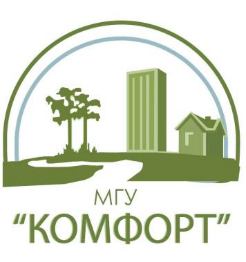 КОМУНАЛЬНЕ ПІДПРИЄМСТВО  "МУНІЦИПАЛЬНЕ ГОСПОДАРЧЕ УПРАВЛІННЯ                           "КОМФОРТ"             Львівська обл., Яворівський р-н, м. Новояворівськ, вул. Шептицького, 5 ,  Еmail: mgukomfort@ukr.net, ЄДРПОУ 43962669                                                                                                                           ЗАТВЕРДЖЕНО                                                                                                                           Рішенням Уповноваженої особи                                                                                                                           протокол № 32 від 22.08.2022 р.                                                                                                                           Уповноважена особа                                                                                                                           _______________     /Баран І. А./		ОГОЛОШЕННЯ ПРО ПРОВЕДЕННЯ СПРОЩЕНОЇ ЗАКУПІВЛІза предметом:«Щебінь гранітний фракція 20x40мм» (Код ДК 021:2015:14210000-6: Гравій, пісок, щебінь і наповнювачі)м. Новояворівськ – 2022 рікДодатки до оголошення:Додаток 1 – Технічні, якісні та інші характеристики предмета закупівлі;Додаток 2 – Вимоги до кваліфікації учасників та спосіб їх підтвердження;Додаток 3 – Проект договору.Додаток 1До Оголошення про проведенняспрощеної закупівліІНФОРМАЦІЯ ПРО НЕОБХІДНІ ТЕХНІЧНІ, ЯКІСНІ ТА КІЛЬКІСНІ ХАРАКТЕРИСТИКИ ПРЕДМЕТА ЗАКУПІВЛІ: ДК 021:2015:14210000-6: Гравій, пісок, щебінь і наповнювачі (Щебінь гранітний фракція 20-40мм)ТЕХНІЧНА  СПЕЦИФІКАЦІЯВсі технічні, кількісні та якісні характеристики повинні бути підтвердженими відповідними документами: Сертифікатом відповідності або сертифікатом або паспортом якості виробника.Якщо учасник не є виробником продукції надати скановану копію документу, завіреного печаткою виробника, який підтверджує стосунки із виробником:- договір з виробником;або:- сертифікат дистриб’ютора, представника, дилера, тощо;або:- лист виробника про представництво його інтересів;або:- інший документ, в якому обов’язково зазначаються стосунки з учасником.2. Надати оборотну сальдову відомість або витяг з оборотно сальдової відомості щодо наявності не менше 60% товару, що необхідно закупити, на складі учасника.Загальні умови поставки товарів:1. Місце поставки товару:  Територія Новояворівської ОТГ (за потребою Замовника)., поставка згідно попереднього замовлення.2. Об’єм партії Товару визначається Замовником самостійно і буде залежати від виробничої необхідності та буде доводитися до Учасника відповідною заявкою, за допомогою засобів телефонного або електронного зв’язку. Під партією Товару розуміється частина Товару, що передається Замовнику в одній заявці. Мінімальний об'єм партії товару, який може бути сформований в одній заявці 5 тонн.3. Строк поставки окремих партій: протягом 1 календарного дня з дати отримання заявки Замовника    4. Завантажувальні та розвантажувальні роботи і доставка товару здійснюються за рахунок та транспортом Учасника та включається до ціни.	5. Вага кожної відвантаженої партії повинна бути підтверджена документально, та може бути перевірена методом контрольного зважування за рахунок Учасника в присутності представника Замовника.	6. Учасник повинен мати власну відповідальну особу за прийняття замовлень із зазначенням контакту (надати Гарантійний лист)_____________________________________             ____________________________________посада керівника учасника або уповноваженої ним особи                      МП (підпис) (прізвище, ім'я, по батькові)Додаток 2До Оголошення про проведенняспрощеної закупівліВимоги до кваліфікації учасників та спосіб їх підтвердження.ПЕРЕЛІК ДОКУМЕНТІВ, ЯКІ ВИМАГАЮТЬСЯ ДЛЯ ПІДТВЕРДЖЕННЯ ВІДПОВІДНОСТІ ПРОПОЗИЦІЇ УЧАСНИКА КВАЛІФІКАЦІЙНИМ ТА ІНШИМ ВИМОГАМ ЗАМОВНИКА1.1. Форма довідки, на виконання вимог п. 1.1. Таблиці 1 Додатку 2. Даною довідкою підтверджуємо, що у ________________________, наявна достатня матеріально-технічна, виробнича база, ТЗ і механізми, які передбачається використовувати учасником для виконання умов договору, а саме:_________________________________________________                           _______________посада, прізвище, ініціали уповноваженої особи учасника2.1. Форма довідки, на виконання вимог п. 2.1. Таблиці 1 Додатку 2.Щодо п. 2.1.3.1. Форма довідки, на виконання вимог п. 3.1 Таблиці 1 Додатку 2.	Даною довідкою підтверджуємо, що у _____________, наявний достатній досвід виконання аналогічних договорів. Нижче подаємо інформацію про наш(-і) аналогічний (-і)договори:Посада               ____________________________________________        П.І.Б.			(М.П., підпис уповноваженої особи)!!!Увага. Учасники мають право подавати також і іншу інформацію, яку вважають за необхідне повідомити замовнику.Таблиця 2. Інші документи:Додаток 3До Оголошення про проведенняспрощеної закупівлі                                                                             ПРОЕКТ ДОГОВІР  №________про закупівлю товарум. Новояворівськ	                                                                               «___» _________________ 2022 рокуКомунальне підприємство «МУНІЦИПАЛЬНЕ ГОСПОДАРЧЕ УПРАВЛІННЯ «КОМФОРТ» в особі  директора  Задорожної Наталії Василівни, яка діє на підставі Статуту, (далі - Покупець),  з   однієї сторони та_________, в особі __________________________________________________________________________________ щодіє на підставі  	 _________________ (далі – Постачальник), з іншої сторони, що надалі разом іменуються як - Сторони, а кожна окремо – Сторона, уклали цей договір про закупівлю Товару (далі - Договір) про таке:1. Предмет договору1.1. Відповідно до цього Договору Постачальник зобов’язується поставити Покупцеві товар за предметом закупівлі: Щебінь гранітний фракція 20-40мм за кодом ДК 021:2015:14210000-6 – (Гравій, пісок, щебінь і наповнювачі ( далі – Товар ), а Покупець – прийняти Товар та своєчасно здійснити його оплату в порядку та умовах, визначених цим Договором.1.1.1. Найменування продукції (кількість та ціна) наведені у Додатку № 1 до цього Договору (Специфікація), який є невід’ємною частиною Договору.1.2. Обсяги закупівлі Товару можуть бути зменшені залежно від потреб та реального фінансування видатків Покупця.2. Якість Товару2.1. Постачальник гарантує якість товару, що постачається Замовнику за цим Договором.2.2. У разі якщо Покупець відмовився від прийняття Товару, який не відповідає за якістю стандартам, технічним умовам або умовам даного договору, Постачальник зобов’язаний за власний рахунок в 24-х годинний термін здійснити відвантаження Товару належної якості. Якщо Постачальник у зазначений термін не здійснив відвантаження Товару належної якості Покупець має право вимагати від Постачальника відшкодування понесених витрат та завданих збитків.2.3. У разі видачі неякісного Товару, Покупець оформляє претензію до Постачальника і проводить лабораторне дослідження зразків, відібраних у визначеному порядку. В разі підтвердження того, що отриманий Товар не відповідає визначеним у сертифікаті/паспорті якості показникам, Постачальник сплачує Покупцю компенсацію в розмірі 10 % від вартості поставленої партії неякісного Товару.3. Ціна Договору3.1. Сума цього Договору становить ____________грн. (_______________________________) в т.ч. ПДВ – _______ грн. 3.2. Ціна товару вказується з урахуванням витрат на навантаження, розвантаження та з урахуванням ПДВ,  податків і зборів, що сплачуються або мають бути сплачені, усіх інших витрат.3.3. Джерело фінансування кошти місцевого бюджету.4. Порядок здійснення оплати4.1. Оплата за Товар здійснюється в Українській національній валюті – гривнях. Вид розрахунків – безготівковий, шляхом перерахування грошових коштів на розрахунковий рахунок Постачальника, вказаний в цьому Договорі.  4.2. Строк оплати за Товар: протягом 30 (тридцяти) банківських днів з моменту фактичного отримання Товару та підписання відповідних документів (накладної) про отримання Товару, якщо інше не передбачене чинним законодавством України.4.3. У разі затримки цільового бюджетного фінансування розрахунок за поставлений товар здійснюється протягом 5 банківських днів з дати отримання Замовником цільового бюджетного фінансування на свій реєстраційний рахунок. Покупець не несе відповідальності у разі прострочення оплати Товару (партії Товару), що пов'язана із затримкою бюджетного фінансування.4.4. Замовник не несе відповідальності за невиконання та/або неналежне виконання зобов’язань щодо строків оплати за поставлений Товар, якщо таке невиконання (неналежне виконання) виникло не з вини Замовника (внаслідок будь-яких правомірних або неправомірних дій (бездіяльності) органу (-ів) ДКС України (в т. ч. щодо дотримання черговості здійснення платежів в умовах воєнного стану) та/або внаслідок змін у законодавстві України тощо).5. Поставка Товару5.1. Строк поставки Товару до 30.11.2022 року. 5.2. Місце поставки – 81053, Україна, Львівська область, м. Новояворівськ, Територія Новояворівської ОТГ.5.3. Товар відвантажується окремими партіями відповідно до виробничої потреби згідно заявок Покупця. Відвантаження Товару здійснюється протягом 1 (одного) календарного дня з моменту направлення Покупцем заявки Постачальнику.5.4. Сторони погодили, що заявка на відвантаження Товару доводитися до Постачальника  за допомогою засобів телефонного або електронного зв’язку. 5.5. Приймання-передача Товару здійснюється на території Новояворівської ОТГ згідно заявок Покупця та оформлюється накладною, в якій зазначається найменування Товару, його кількість, вартість.5.6. Факт відвантаження Товару підтверджується підписанням видаткової накладної на Товар представниками Сторін, уповноваженими на це в установленому порядку.5.7. Право власності на Товар переходить до Покупця в момент його отримання від Постачальника згідно видаткової накладної. Поставка Товару вважається виконаною Постачальником в момент передачі партії товару Покупцю та підписання останнім видаткової накладної.5.8. Товар відвантажується в денний та / або нічний час, а також вихідні дні незалежно від обсягу закупівлі. Якщо Постачальником не виконується дана вимога, то Покупець має право розірвати договір в односторонньому порядку.6. Права та обов'язки сторін6.1. Покупець зобов'язаний:6.1.1. Своєчасно та в повному обсязі сплачувати за поставлений якісний Товар.6.1.2. Приймати поставлений Товар згідно належним чином оформленої видаткової накладної.6.2. Покупець має право:6.2.1. Достроково розірвати цей Договір у разі невиконання зобов'язань Постачальником та вимагати стягнення штрафних санкцій та збитків передбачених цим Договором.6.2.2. Вимагати відвантаження Товару у строки, встановлені даним Договором.6.2.3. Відмовився від прийняття Товару, який не відповідає за якістю стандартам, технічним умовам та умовам даного договору.6.2.4. Зменшувати обсяг закупівлі Товару та загальну вартість цього Договору залежно від реального фінансування видатків та виробничої потреби. У такому разі Сторони вносять відповідні зміни до цього Договору шляхом укладання Додаткової угоди.6.2.5. Не здійснювати оплату за відвантажену партію Товару у разі неналежного оформлення супровідних документів та видаткової накладної.6.2.6. Вимагати від Постачальника проведення за рахунок останнього випробовування (аналізу та/або дослідження) якості відібраного зразку Товару (у разі сумніву щодо якісних характеристик Товару), відвантаженого Покупцю.6.2.7. У разі невиконання Постачальником своїх зобов'язань передбачених даним договором або у разі порушення його умов, Покупець має право в односторонньому порядку припинити дію даного договору, повідомивши про це Постачальника у 10-денний (десятиденний) строк..6.3. Постачальник зобов’язаний:6.3.1. Забезпечити  відвантаження Товару, у строки, встановлені цим Договором.6.3.2. Забезпечити відвантаження Товару, якість якого відповідає умовам, встановленим розділом II цього Договору.6.3.3. Здійснювати відвантаження Товару цілодобово у робочі та вихідні дні, святкові дні  незалежно від обсягу закупівлі6.3.4. У разі сумніву Покупця щодо якісних характеристик Товару, відвантаженого на його адресу, за вимогою Покупця проводити за власний рахунок випробовування якості відібраного зразка Товару (за фізико-хімічними показниками).6.3.5. Своєчасно за власний рахунок замінити неякісний Товар у термін, визначений цим Договором, та відшкодувати Покупцю збитки, завдані такою заміною;6.4. Постачальник має право:6.4.1. Своєчасно та в повному обсязі отримувати плату за відвантажений Товар.6.4.2. У разі невиконання зобов'язань Покупцем Постачальник має право ініціювати дострокове розірвання даного Договору, повідомивши про це Покупця у 10-денний (десятиденний) строк.7. Відповідальність сторін7.1. У разі невиконання або неналежного виконання своїх зобов'язань за Договором Сторони несуть відповідальність, передбачену чинним законодавством України та цим Договором.7.2. У випадку порушення встановлених даним Договором строків поставки Товару або недопоставки Товару, Постачальник сплачує Покупцю неустойку в розмірі подвійної облікової ставки НБУ від вартості несвоєчасно поставленого Товару за кожний день прострочення поставки. Сплата пені не звільняє Постачальника від виконання зобов’язань з поставки та відшкодування Покупцю збитків у повному обсязі.7.3. У разі, якщо прострочення строку поставки (відвантаження) Товару перевищить 5 (п’ять) календарних днів, Постачальник зобов`язаний додатково сплатити Покупцю штраф у розмірі 10 % від ціни Договору.7.4. У випадку відвантаження Товару неналежної якості Постачальник зобов’язаний на вимогу Покупця замінити такий Товар на Товар належної якості протягом 24-ох годин. У випадку невиконання Постачальником зобов’язання щодо заміни Товару на Товар належної якості, Постачальник сплачує Покупцю штраф в розмірі 15 % від вартості поставленого Товару неналежної якості. Сплата штрафу не звільняє Постачальника від обов’язку замінити неякісний Товар на Товар належної якості. 7.5. У випадку постачання Постачальником меншої кількості Товару, ніж це встановлено в заявці Покупця, Постачальник зобов’язаний здійснити поставку Товару, якого не вистачає, протягом одного календарного дня. У випадку не поставки кількості Товару, якого не вистачає, в зазначені строки Постачальник сплачує Покупцю штраф в розмірі 10 % від вартості непоставленого Товару. Сплата штрафу не звільняє Постачальника від обов’язку поставити Товар відповідної кількості. 7.6. За безпідставну відмову від поставки Товару повністю  Постачальник зобов’язаний сплатити Покупцю штраф у розмірі 20 % від ціни Товару.7.7. Сплата неустойки (пені, штрафів) не звільняє Постачальника від взятих на себе зобов’язань за Договором.8. Обставини непереборної сили8.1.  Сторони звільняються від відповідальності за невиконання або неналежного виконання зобов’язань за цим Договором у разі виникнення обставин непереборної сили, які не існували під час укладання Договору та виникли поза волею Сторін (аварія, катастрофа, стихійні лиха, воєнні дії, епідемія, епізоотія тощо).8.2. Наявність та тривалість обставин непереборної сили підтверджується Торгово-промисловою палатою України.8.3. Сторона, для якої склалася неможливість виконання зобов’язань за даним Договором, зобов’язана в 10-денний термін сповістити іншу Сторону про настання (припинення) обставин непереборної сили з обов’язковим наданням підтверджуючого документу, виданого Торгово-промисловою палатою.Неповідомлення або несвоєчасне повідомлення про виникнення форс-мажорних обставин позбавляє Сторону права посилатися на них, як на підставу для звільнення від відповідальності за невиконання своїх договірних зобов’язань за цим Договором.8.4. Перебіг терміну виконання Сторонами зобов’язань за цим Договором може бути призупинений тільки в разі настання обставин непереборної сили. Після припинення обставин непереборної сили перебіг терміну виконання зобов`язань поновлюється.8.5. Якщо обставини непереборної сили будуть продовжуватися більш 3-ох місяців, то кожна зі Сторін буде мати право відмовитися виконувати свої договірні зобов’язання і, у даному випадку, жодна зі Сторін не буде мати права жадати від іншої Сторони відшкодування збитків.9. Вирішення спорів9.1. У випадку виникнення спорів або розбіжностей Сторони зобов'язуються вирішувати їх шляхом взаємних переговорів та консультацій. 9.2. У разі недосягнення Сторонами згоди шляхом переговорів, спори вирішуються в судовому порядку у відповідності до чинного законодавства України. 10. Строк дії Договору10.1. Цей Договір набирає чинності з дня його підписання Сторонами і діє до 31 грудня 2022 року, але в будь-якому випадку до повного виконання Сторонами своїх зобов’язань за Договором. Закінчення строку дії договору не звільняє Сторони від виконання зобов’язань, які виникли під час дії цього Договору.11. Порядок зміни та розірвання Договору11.1. Зміна та розірвання господарських договорів в односторонньому порядку не допускаються, якщо інше не передбачено законом або договором.11.2. Сторона договору, яка вважає за необхідне змінити або розірвати договір, повинна надіслати лист/вимогув про це другій стороні за договором.11.3. Сторона договору, яка одержала лист/вимогу про зміну чи розірвання договору повідомляє другу сторону про результати її розгляду.12. Інші умови12.1. Після підписання цього договору всі попередні переговори за ним, листування, попередні договори, протоколи про наміри та будь-які інші усні або письмові домовленості Сторін з питань, що так чи інакше стосуються цього договору, втрачають юридичну силу, але можуть братися до уваги при тлумаченні умов цього договору.12.2. Усі доповнення та зміни до цього Договору дійсні лише у тому випадку, якщо вони виконані в письмовій формі, підписані обома Сторонами і скріплені їх печатками.12.3. Сторони несуть повну відповідальність за правильність вказаних ними у цьому Договорі реквізитів. Сторони зобов’язуються в п’ятиденний термін повідомити іншу Сторону про зміни юридичної і фактичної адреси, зміни у банківських реквізитах, заплановану реорганізацію або ліквідацію. 12.4. Додаткові угоди, додатки до цього Договору є його невід'ємними частинами і мають юридичну силу у разі, якщо вони викладені у письмовій формі, підписані Сторонами та скріплені їх печатками.12.5. Істотні умови договору про закупівлю не можуть змінюватися після його підписання до виконання зобов’язань сторонами в повному обсязі, крім випадків передбачених частиною 5 статті 41 Закону України «Про публічні закупівлі»13. Місцезнаходження та банківські реквізити сторін Додаток 1   до договору   № _____ від   «          » ___________2022 р.  СПЕЦИФІКАЦІЯВсього на суму: ________________грн. (______________________________________гривні ____ коп.), у тому числі ПДВ 20%- __________ грн. №Розділ 1. Загальні положенняРозділ 1. Загальні положення1.Терміни, які вживаються в Оголошенні на закупівлюОголошення на закупівлю розроблено відповідно до вимог Закону України «Про публічні закупівлі» (далі - Закон). Терміни вживаються у значенні, наведеному в Законі.Розділ 2. Інформація про замовника Розділ 2. Інформація про замовника Розділ 2. Інформація про замовника 2.1.повне найменуванняКомунальне підприємство «МУНІЦИПАЛЬНЕ ГОСПОДАРЧЕ УПРАВЛІННЯ «КОМФОРТ»ЄДРПО 439626692.2.місцезнаходження81053, Україна, Львівська область, Яворівський район, м.Новояворівськ, вул. Шептицького, будинок, 52.3.посадова особа замовника, уповноважена здійснювати зв'язок з учасникамиБаран Ірина Андріївна-уповноважена особа, юрист Комунального підприємства «МУНІЦИПАЛЬНЕ ГОСПОДАРЧЕ УПРАВЛІННЯ «КОМФОРТ», тел. +380962139740e-mail: mgykomfort@ukr.net3.Тип закупівліСпрощена закупівляРозділ 4. Інформація про предмет закупівліРозділ 4. Інформація про предмет закупівліРозділ 4. Інформація про предмет закупівлі4.1.Назва предмета закупівлі«Щебінь гранітний фракція 20x40мм» (Код ДК 021:2015:14210000-6: Гравій, пісок, щебінь і наповнювачі)4.2.Опис окремої частини (частин) предмета закупівлі (лота), щодо якої можуть бути подані пропозиції У даній закупівлі поділ на лоти не передбачений.Учасник подає пропозицію до предмета закупівлі в цілому.4.3.Місце, кількість, обсяг поставки товарів (надання послуг, виконання робіт)Місце поставки товару: Територія Новояворівської ОТГ.Обсяг товару: 2 000 тонн.4.4.Строк поставки товарів (надання послуг, виконання робіт)до 30.11.2022 р.4.5.Очікувана вартість предмета закупівлі. 1 500 000,00 грн. (один мільйон п’ятсот тисяч, 00 грн) з урахуванням ПДВ4.6.Умови оплатиЗгідно проекту договору.4.7.Джерело фінансуванняКошти місцевого бюджетуРозділ 5. Порядок уточнень та внесення змін до ОголошенняРозділ 5. Порядок уточнень та внесення змін до ОголошенняРозділ 5. Порядок уточнень та внесення змін до Оголошення5.1.Порядок уточнення інформації про закупівлю (не менше трьох робочих днів)Період уточнення інформації до 26.08.2022 рокуУ період уточнення інформації учасники спрощеної закупівлі мають право звернутися до замовника через електронну систему закупівель за роз’ясненням щодо інформації, зазначеної в оголошенні про проведення спрощеної закупівлі, щодо вимог до предмета закупівлі та/або звернутися до замовника з вимогою щодо усунення порушення під час проведення спрощеної закупівлі.Усі звернення за роз’ясненнями, звернення з вимогою щодо усунення порушення автоматично оприлюднюються в електронній системі закупівель без ідентифікації особи, яка звернулася до замовника.Замовник протягом одного робочого дня з дня їх оприлюднення зобов’язаний надати роз’яснення на звернення учасників спрощеної закупівлі, які оприлюднюються в електронній системі закупівель, та/або внести зміни до оголошення про проведення спрощеної закупівлі, та/або вимог до предмета закупівлі.У разі внесення змін до оголошення про проведення спрощеної закупівлі строк для подання пропозицій продовжується замовником в електронній системі закупівель не менше ніж на два робочі дні.5.2.Внесення змін до оголошенняЗамовник має право з власної ініціативи внести зміни до оголошення про проведення спрощеної закупівлі та/або вимог до предмета закупівлі, але до початку строку подання пропозицій. Зміни, що вносяться замовником, розміщуються та відображаються в електронній системі закупівель у вигляді нової редакції документів.Розділ 6. Інструкція з підготовки пропозиції учасникомРозділ 6. Інструкція з підготовки пропозиції учасникомРозділ 6. Інструкція з підготовки пропозиції учасником6.1.Зміст і спосіб подання пропозиціїУчасник повинен розмістити в електронній системі закупівель всі документи, передбачені документацією спрощеної закупівлі, після закінчення періоду уточнення інформації до кінцевого строку подання пропозицій. Відповідальність за достовірність та зміст інформації, викладеної в документах, які подані у складі  пропозиції, несе учасник.Пропозиція подається учасником в електронному вигляді шляхом заповнення електронних форм з окремими полями, де зазначається інформація про ціну та інші критерії оцінки (у разі їх встановлення замовником), шляхом завантаження необхідних документів через електронну систему закупівель, що підтверджують відповідність вимогам, визначених замовникомДля проведення цієї закупівлі замовник вважає, що учасник, який надає у складі пропозиції інформацію, що містить будь-які персональні дані (про працівників, посадових осіб, контрагентів учасника тощо), вчиняє такі дії правомірно з дотриманням вимог Закону України “Про захист персональних даних” і учасник надає свою згоду на поширення такої інформації замовником відповідно до вимог Закону.Кожен учасник має право подати лише одну пропозицію, у тому числі до визначеної в документації частини предмета закупівлі (лота).Всі документи пропозиції учасника завантажуються в електронну систему закупівель у вигляді сканкопій документів, придатних для машинозчитування (файли з розширенням «..pdf.», «..jpeg.», тощо), зміст та вигляд яких повинен відповідати оригіналам відповідних документів, згідно яких виготовляються такі скан-копії.Під час використання електронної системи закупівель з метою подання пропозицій та їх оцінки документи та дані створюються та подаються з урахуванням вимог законів України "Про електронні документи та електронний документообіг" та "Про електронні довірчі послуги". (Пропозиція учасника повинна бути підтверджена в електронній системі закупівель шляхом накладення КЕП або УЕП).Файл накладеного КЕП або УЕП повинен бути придатний для перевірки на сайті Центрального засвідчувального органу за посиланням –http://czo.gov.ua/verify.6.2.Інформація про технічні, якісні та інші характеристики предмета.Технічні, якісні та інші характеристики предмета закупівлі викладено у Додатку 1 до Оголошення.6.3.Інформація про валюту, у якій повинно бути розраховано та зазначено ціну пропозиціїВалютою пропозиції є національна валюта України – гривня.6.4.Інформація про мову (мови), якою (якими) повинно бути складено пропозиції. Усі документи пропозиції, що готуються безпосередньо учасником, викладаються українською мовою.6.5.Розмір та умови надання забезпечення пропозицій учасників (якщо замовник вимагає його надати)Не вимагається.6.6.Розмір та умови надання забезпечення виконання договору про закупівлю (якщо замовник вимагає його надати);Не вимагається.  6.7.Внесення змін або відкликання пропозиції учасникомУчасник має право внести зміни або відкликати свою пропозицію до закінчення строку її подання без втрати свого забезпечення пропозиції (якщо таке забезпечення було передбачено оголошенням про проведення спрощеної закупівлі).Такі зміни або заява про відкликання пропозиції враховуються, якщо вони отримані електронною системою закупівель до закінчення строку подання пропозицій.Розділ 7. Подання та розкриття пропозиційРозділ 7. Подання та розкриття пропозиційРозділ 7. Подання та розкриття пропозицій7.1.Порядок подання пропозицій та кінцевий строк подання пропозиційКінцевий строк подання пропозицій до 01.09.2022 року Пропозиції подаються учасниками після закінчення строку періоду уточнення інформації, зазначеної замовником в оголошенні про проведення спрощеної закупівлі, в електронному вигляді шляхом заповнення електронних форм з окремими полями, де зазначається інформація про ціну та інші критерії оцінки (у разі їх встановлення замовником), шляхом завантаження необхідних документів через електронну систему закупівель, що підтверджують відповідність вимогам, визначеним замовником.Кожен учасник має право подати лише одну пропозицію, у тому числі до визначеної в оголошенні про проведення спрощеної закупівлі частини предмета закупівлі (лота).Пропозиції учасників, подані після закінчення строку їх подання, електронною системою закупівель не приймаються.7.2.Порядок  розкриття пропозиціїРозкриття пропозицій з інформацією та документами, що підтверджують відповідність учасника кваліфікаційним критеріям/умовам, визначеним в оголошенні про проведення спрощеної закупівлі, та вимогам до предмета закупівлі, а також з інформацією та документами, що містять технічний опис предмета закупівлі, здійснюється автоматично електронною системою закупівель одразу після завершення електронного аукціону.Під час розкриття пропозицій автоматично розкривається вся інформація, зазначена в пропозиціях учасників, та формується список учасників у порядку від найнижчої до найвищої запропонованої ними ціни/приведеної ціни.Розділ 8. Оцінка пропозиційРозділ 8. Оцінка пропозиційРозділ 8. Оцінка пропозицій8.1.Перелік критеріїв та методика оцінки пропозиціїОцінка пропозицій проводиться автоматично електронною системою закупівель на основі критеріїв і методики оцінки, зазначених замовником у оголошенні про проведення спрощеної закупівлі, шляхом застосування електронного аукціону.Дата і час проведення електронного аукціону визначаються електронною системою закупівель автоматично.Єдиним критерієм оцінки є ціна. Питома вага цінового критерію – 100%.Розмір мінімального кроку пониження ціни під час електронного аукціону складає: 0,5%.До початку проведення електронного аукціону в електронній системі закупівель автоматично розкривається інформація про ціну та перелік усіх цін пропозицій, розташованих у порядку від найнижчої до найвищої ціни без зазначення найменувань та інформації про учасників.Під час проведення електронного аукціону в електронній системі закупівель відображаються значення ціни пропозиції учасника та приведеної ціни.Після оцінки пропозицій замовник розглядає на відповідність вимогам оголошення про проведення спрощеної закупівлі пропозицію, яка визначена найбільш економічно вигідною.Строк розгляду пропозиції, що за результатами оцінки визначена найбільш економічно вигідною, не повинен перевищувати п’яти робочих днів з дня визначення найбільш економічно вигідної пропозиції. Такий строк може бути аргументовано продовжено замовником до 20 робочих днів. У разі продовження строку замовник оприлюднює повідомлення в електронній системі закупівель протягом одного дня з дня прийняття відповідного рішення.У разі відхилення пропозиції, що за результатами оцінки визначена найбільш економічно вигідною, замовник розглядає наступну пропозицію у списку пропозицій, розташованих за результатами їх оцінки, починаючи з найкращої.За результатами розгляду та оцінки пропозиції замовник визначає переможця спрощеної закупівлі та приймає рішення про намір укласти договір про закупівлю.Повідомлення про намір укласти договір про закупівлю замовник оприлюднює в електронній системі закупівель.Рішення про намір укласти договір про закупівлю приймається замовником у день визначення учасника переможцем спрощеної закупівлі.Протягом одного дня з дати ухвалення такого рішення замовник оприлюднює в електронній системі закупівель повідомлення про намір укласти договір про закупівлю.8.2.Відхилення пропозиційЗамовник відхиляє пропозицію в разі, якщо:1) пропозиція учасника не відповідає умовам, визначеним в оголошенні про проведення спрощеної закупівлі, та вимогам до предмета закупівлі;2) учасник не надав забезпечення пропозиції, якщо таке забезпечення вимагалося замовником;3) учасник, який визначений переможцем спрощеної закупівлі, відмовився від укладення договору про закупівлю;4) якщо учасник протягом одного року до дати оприлюднення оголошення про проведення спрощеної закупівлі відмовився від підписання договору про закупівлю більше двох разів із замовником, який проводить таку спрощену закупівлю.5.3.2. Інформація про відхилення пропозиції протягом одного дня з дня прийняття рішення замовником оприлюднюється в електронній системі закупівель та автоматично надсилається учаснику, пропозиція якого відхилена через електронну систему закупівель.5.3.3.Учасник, пропозиція якого відхилена, може звернутися до замовника з вимогою надати додаткову аргументацію щодо причин невідповідності його пропозиції умовам, визначеним в оголошенні про проведення спрощеної закупівлі, та вимогам до предмета закупівлі. Не пізніше ніж через три робочих дні з дня надходження такого звернення через електронну систему закупівель замовник зобов’язаний надати йому відповідь.Розділ 9. Результати закупівлі та укладання договору про закупівлюРозділ 9. Результати закупівлі та укладання договору про закупівлюРозділ 9. Результати закупівлі та укладання договору про закупівлю9.1.Відміна закупівлі  Замовник відміняє спрощену закупівлю в разі:1) відсутності подальшої потреби в закупівлі товарів, робіт і послуг;2) неможливості усунення порушень, що виникли через виявлені порушення законодавства з питань публічних закупівель;3) скорочення видатків на здійснення закупівлі товарів, робіт і послуг.Спрощена закупівля автоматично відміняється електронною системою закупівель у разі:1) відхилення всіх пропозицій згідно з частиною 13 статті 14 Закону;2) відсутності пропозицій учасників для участі в ній.Спрощена закупівля може бути відмінена частково (за лотом).Повідомлення про відміну закупівлі оприлюднюється в електронній системі закупівель.Повідомлення про відміну закупівлі автоматично надсилається всім учасникам електронною системою закупівель в день його оприлюднення9.2.Строк укладання договору Замовник може укласти договір про закупівлю з учасником, який визнаний переможцем спрощеної закупівлі, на наступний день після оприлюднення повідомлення про намір укласти договір про закупівлю, але не пізніше ніж через 20 днів.№ з/пНайменування предмету закупівліОдин. виміруКількістьТехнічні характеристики1Щебінь т.2 000Тип: щебінь; Вид щебню: гранітний; Фракція щебню: 20-40 ммМіцність: 1200 -1400 кг/см2. № з.п.Вимоги та критерії до учасників Документи, підтверджують відповідність учасника встановленим вимогам та критеріям1. Наявність обладнання та матеріально-технічної бази1.1. Довідка складена у формі таблиці, згідно запропонованої форми, що визначена у даному Додатку, в якій вказані дані щодо наявності: - матеріально-технічної бази необхідної для виконання умов договору;- транспортних засобів, що будуть використовуватись для доставки товару на адресу Замовника; - наявність навантажувальної техніки;            Учасник повинен підтвердити правові підстави володіння чи користування обладнанням, матеріально-технічною базою,  транспортними засобами, якими буде здійснюватися доставка товару (надати діючі договори оренди транспортних засобів, навантажувальної техніки, матеріально-технічною базою або підтвердити право власності на них). 2.Наявність працівників відповідної кваліфікації, які мають необхідні знання та досвід2.1. Наявність працівників відповідної кваліфікації, які мають необхідні знання та досвід для виконання замовлення.Відомості подаються у формі таблиці, згідно запропонованої форми, що визначена у даному Додатку. 2.2. Учасник у складі пропозиції надає посвідчення водія працівників, яких він буде залучати до виконання договору.3. Наявність документально підтвердженого досвіду виконання аналогічного (аналогічних) за предметом закупівлі договору (договорів)2.1. Довідка складена у формі таблиці, про виконання аналогічних договорів (не менше одного), де зазначено повне найменування замовника згідно такого договору; його адреса та контактний номер телефону; посада та прізвище, ініціали посадової особи замовника, що була уповноважена за супровід та виконання договору; предмет договору; строки виконання (крім відомостей, що становлять комерційну таємницю чи конфіденційну інформацію).2.2. Копія аналогічного договору, зазначеного у  довідці.2.3. Копія наявної видаткової накладної на підтвердження досвіду постачання за аналогічним договором, із зазначеним Учасником в довідці.  2.4. Відгук від замовника про належне виконання умов договору, зазначеного у довідці.№ з/пНайменування транспортного засобу, виробнича база,тощоСтан (нове, справний)Власне або орендоване,  (№ договору)1.2.№ з.п.ПосадаПрізвище, ініціалиСтаж роботи на займаній посаді1№з/пПовне найменування замовника згідно договору; його адресаПосада, прізвище, ініціали посадової особи замовника, що була уповноважена за супровід та виконання договору, контактний номер телефонуПредмет договоруСтроки виконання1.Правомочність на укладення договору про закупівлю та підписання пропозиції Для юридичних осіб1.1. Документ (-и), що підтверджує повноваження особи, на підпис пропозиції та повноваження на підписання договору про закупівлю (будь-який із запропонованих документів, на вибір учасника):- виписка з протоколу засновників або копія протоколу засновників;- наказ про призначення;- довіреність або доручення; - інший документ, що підтверджує повноваження посадової особи учасника на підписання документів.1.2. Статут із змінами (в разі їх наявності) або інший  установчий документ (для юридичних осіб). У разі, якщо учасник здійснює діяльність на підставі модельного статуту, необхідно надати рішення засновників про створення такої юридичної особи.Для фізичних осіб-підприємців:1.3. Паспорт (ст.1-2, ст.3-6 за наявності записів) та довідки про присвоєння ідентифікаційного коду (для фізичних осіб).1.4. Свідоцтво про державну реєстрацію або виписку з Єдиного державного реєстру юридичних осіб, фізичних осіб – підприємців та громадських формувань.2.Відомості про учасника2.1. Відомості про учасника мають включати наступну інформацію:Форма “ВІДОМОСТІ ПРО УЧАСНИКА”.Повна та скорочена назва учасника:Код ЄДРПОУ або ідентифікаційний номер: Статус учасника Організаційно-правова форма:Форма власності:Юридична адреса:Поштова адреса: Реквізити банку/банків (номер рахунку (у разі наявності), найменування банку та його код МФО), у якому (яких) обслуговується учасник: (у даному пункті зазначаються реквізити банку (банків) у якому (яких) обслуговується учасник) 3.Відомості щодо сплати податків та зборів ( у разі наявності)Для платників ПДВ:- Свідоцтво про реєстрацію платника ПДВ або витяг з реєстру платників ПДВ.Для платників єдиного податку:- Свідоцтво про сплату єдиного податку або витяг з реєстру платників єдиного податку.ПОКУПЕЦЬ:Комунальне підприємство «МУНІЦИПАЛЬНЕ            ГОСПОДАРЧЕ УПРАВЛІННЯ «КОМФОРТ»Юридична адреса: 81053, Львівська обл.,Яворівський р-н, м. Новояворівськ, вул. Шептицького, 5ЄДРПОУ 43962669____________________________________________ПОСТАЧАЛЬНИК:№Найменування товаруОд. вим.КількістьЦіна без ПДВСума без ПДВ№Найменування товаруОд. вим.Кількістьгрн.грн.1Щебінь гранітний фракція 20-40мм  т2 000Загальна сума, грн., без ПДВЗагальна сума, грн., без ПДВПДВПДВЗагальна сума, грн., з ПДВЗагальна сума, грн., з ПДВПОКУПЕЦЬ:Комунальне підприємство «МУНІЦИПАЛЬНЕ            ГОСПОДАРЧЕ УПРАВЛІННЯ «КОМФОРТ»Юридична адреса: 81053, Львівська обл.,Яворівський р-н, м. Новояворівськ, вул. Шептицького, 5ЄДРПОУ 43962669____________________________________________ПОСТАЧАЛЬНИК: